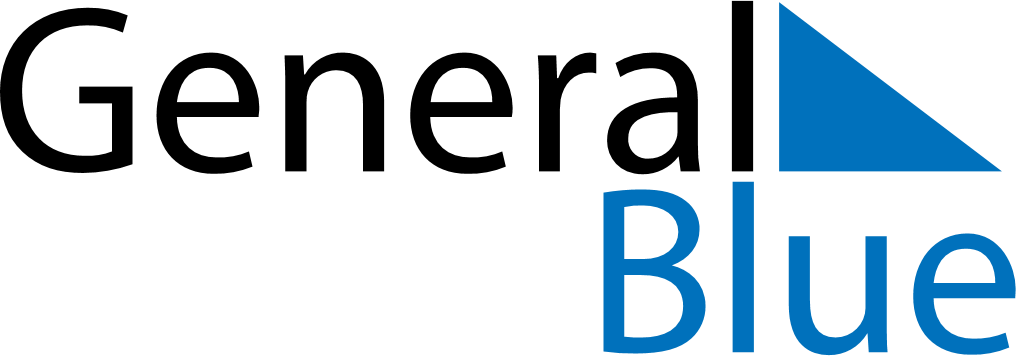 April 2021April 2021April 2021April 2021AlbaniaAlbaniaAlbaniaSundayMondayTuesdayWednesdayThursdayFridayFridaySaturday1223April Fools’ Day456789910Catholic EasterCatholic Easter1112131415161617181920212223232425262728293030